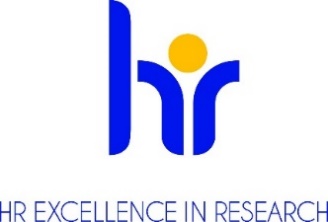 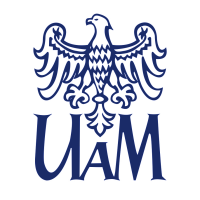 UNIWERSYTET IM. ADAMA MICKIEWICZA W POZNANIUOGŁASZAKONKURSna stanowisko ADIUNKT BADAWCZY (POST-DOC)
na Wydziale FIZYKIPodstawowe informacjeDyscyplina naukowa (research field): FizykaWymiar czasu pracy (job status) (hours per week) i liczba godzin pracy w tygodniu w zadaniowym systemie czasu pracy: Pełny etat, 40 godzin/tydzień w zadaniowym systemie czasu pracy.Podstawa nawiązania stosunku pracy i przewidywany czas zatrudnienia (type of contract): umowa o pracę na czas na czas określony: 12 miesięcy.Przewidywany termin rozpoczęcia pracy (envisaged job starting date): 01.08.2022.Wynagrodzenie:10.000 zł/brutto-brutto (ok. 6.000 zł miesięcznie netto)Miejsce wykonywania pracy (work location):Wydział Fizyki UAM, ul. Uniwersytetu Poznańskiego 2, 61-614 Poznań.Termin, forma i miejsce złożenia aplikacji: (application deadline and how to apply)Zgłoszenia należy wysyłać na adres zbiroz@amu.edu.pl do 10.07.2022. Wymagane dokumenty (required documents)Zgłoszenie kandydata do konkursu (email);Curriculum Vitae (maksymalnie 5 stron A4); Dyplomy lub zaświadczenia wydane przez uczelnie potwierdzające wykształcenie 
i posiadane stopnie lub tytuł naukowy (w przypadku stopni naukowych uzyskanych zagranicą - dokumenty muszą spełniać kryteria równoważności określone w art. 328 ustawy z dnia 20 lipca 2018 roku Prawo o szkolnictwie wyższym i nauce (Dz.U. z 2021 r. poz. 478 z późn. zmianami);Informacja o osiągnięciach badawczych (lista publikacji i konferencji), dydaktycznych i organizacyjnych;Dwa listy referencyjne (nie starsza niż 3 miesiące);Zgoda na przetwarzanie danych osobowych następującej treści: Zgodnie z art. 6 ust.1 lit a ogólnego rozporządzenia o ochronie danych osobowych z dnia 27 kwietnia 2016 r. (Dz. U. UE L 119/1 z dnia 4 maja 2016 r.) wyrażam zgodę na przetwarzania danych osobowych innych niż: imię, (imiona) i nazwisko; imiona rodziców; data urodzenia; miejsce zamieszkania (adres do korespondencji); wykształcenie; przebieg dotychczasowego zatrudnienia, zawartych w mojej ofercie pracy dla potrzeb aktualnej rekrutacji.";Warunki konkursu określone przez komisję konkursową Określenie kwalifikacji: (researcher profile) zgodnie z wytycznymi EuraxessR 2 naukowiec ze stopniem doktora (określenie poziomu kwalifikacji i doświadczenia zawodowego wg wytycznych Euraxesshttps://euraxess.ec.europa.eu/europe/career-development/training-researchers/research-profiles-descriptors)Opis oferty pracy (offer description)Oferta pracy dotyczy stanowiska stażysty podoktorskiego w projekcie NCN OPUS (Narodowe Centrum Nauki) pt. Wydajny sposób wytwarzania mikrościeżek o grubości pojedynczej cząstki oraz ich charakteryzacja i stosowalność (Numer umowy: UMO-2019/33/B/ST5/00935).Celem tego projektu badawczego jest opracowanie i rozwinięcie metody bardzo wydajnego wytwarzania ścieżek koralikowych (tysiące mikrocząstek na sekundę), która nie posiada wyżej wymienionych wad i umożliwia formowanie mikrościeżek na dowolnych podłożach (ceramicznych, polimerowych, papierowych, wykonanych z naturalnych tkanin; sztywnych oraz elastycznych, gładkich jak szkło a także o powierzchniach chropowatych) wykonanych zarówno z cząstek stałych (przewodzących elektrycznie lub rezystywnych), cząstek miękkich, mikrokapsułek i innych materiałów. Następnie takie jednowymiarowe struktury będą badane pod kątem ich właściwości fizycznych (np. mechanicznych czy elektrycznych), co jest intrygujące zarówno z perspektywy badań podstawowych jak i aplikacyjnych. Streszczenie popularno-naukowe: https://projekty.ncn.gov.pl/opisy/446833-pl.pdfDo zadań stażysty podoktorskiego będzie należało:Optymalizacja metody drukowania mikrocząstek na podłoży, zwiększenie jej wydajności oraz skalowalność pionowa (rozbudowywanie systemu) Bieżąca sprawozdawczość, pisanie publikacji i raportów, publiczne rozpowszechnianie wyników.Współpraca z partnerami projektu, krótkoterminowe zagraniczne staże badawcze.Wymagania i kwalifikacje (requirments and qualifications)Do konkursu mogą przystąpić osoby, spełniające wymogi określone w art. 113 ustawy z dnia 
20 lipca 2018 roku Prawo o szkolnictwie wyższym i nauce (Dz.U. z 2021 r. poz. 478 z późn. zmianami ) oraz spełniające następujące wymagania:Stopień doktora nauk fizycznych lub inżynierii materiałowej.Spełnione wymagania formalne odnośnie daty uzyskania stopnia doktora zgodnie z regulaminem NCN https://www.ncn.gov.pl/sites/default/files/pliki/uchwaly-rady/2021/uchwala81_2021-zal1.pdf. Osoby nieposiadające stopnia doktora mogą aplikować pod warunkiem, że planują obronę nie później niż do 15 czerwca 2022.Udokumentowane doświadczenie w pisaniu publikacji naukowych.Wymagania językowe (required languages)	Język angielski na poziomie zaawansowanym	Wymagane doświadczenie badawcze, badawczo-dydaktyczne lub dydaktyczne (required research experience)Doświadczenie w pracy w dziedzinie materii miękkiej.Umiejętność budowy układów eksperymentalnych.Samodzielność, dobra organizacja pracy, umiejętność pracy w zespole.Doświadczenie w pisaniu publikacji naukowych i prezentacji konferencyjnych.Benefity (benefits)premie finansowe za publikacje (IDUB)atmosfera szacunku i współpracywspieranie pracowników z niepełnosprawnościamielastyczny czas pracymożliwość pracy zdalnejdofinansowanie nauki językówdofinansowanie szkoleń i kursówdodatkowe dni wolne na kształcenieubezpieczenia na życieprogram emerytalnyfundusz oszczędnościowo – inwestycyjnypreferencyjne pożyczkidodatkowe świadczenia socjalnedofinansowanie wypoczynkudofinansowanie wakacji dzieci„13” pensjaKryteria kwalifikacyjne (eligibility criteria) Zgodność profilu naukowego kandydata z ogłoszeniem.Liczba, poziom naukowy i zgodność tematyczna publikacji naukowych kandydataLiczba, poziom naukowy i zgodność tematyczna prezentacji naukowych kandydataOcena na dyplomie.Odbyte staże i udział w projektach badawczych.Przebieg procesu wyboru (selection process) Rozpoczęcie prac komisji konkursowej nie później niż 14 dni po upływie daty złożenia dokumentów.Ocena formalna złożonych wniosków.  W przypadku braku wymaganych dokumentów, wezwanie do uzupełnienia dokumentacji lub dostarczenia dodatkowych dokumentów.Wyłonienie kandydatów do etapu rozmów.Rozmowa z kandydatami spełniającymi wymogi formalne.Ogłoszenie wyników przez przewodniczącego komisji konkursowej oraz poinformowanie kandydatów o rozstrzygnięciu. Informacja zwierać będzie uzasadnienie oraz wskazanie mocnych i słabych stron kandydatów. Wraz z informacją kandydatom odesłane zostaną również złożone dokumenty.Perspektywy rozwoju zawodowego- pomoc w budowaniu profilu naukowego poprzez publikacji renomowanych czasopismach naukowych- pomoc w pisaniu aplikacji grantowych w projektach krajowych (FNP, NCN) i zagranicznych (MSCA, Humboldt)- nawiązanie współpracy z renomowanymi ośrodkami badawczymi na świecie.Klauzula informacyjna RODO :Zgodnie z art. 13 ogólnego rozporządzenia o ochronie danych osobowych z dnia 27 kwietnia 2016 r. (Dz. Urz. UE L 119 z 04.05.2016) informujemy, że:Administratorem Pani/Pana danych osobowych jest Uniwersytet im. Adama Mickiewicza  w Poznaniu 
z siedzibą: ul. Henryka Wieniawskiego 1, 61 - 712 Poznań.Administrator danych osobowych wyznaczył Inspektora Ochrony Danych nadzorującego prawidłowość przetwarzania danych osobowych, z którym można skontaktować się za pośrednictwem adresu 
e-mail: iod@amu.edu.pl.Celem przetwarzania Pani/ Pana danych osobowych jest realizacja procesu rekrutacji na wskazane stanowisko pracy.Podstawę prawną do przetwarzania Pani/Pana danych osobowych stanowi Art. 6 ust. 1 lit. a ogólnego rozporządzenia o ochronie danych osobowych z dnia 27 kwietnia 2016 r. oraz  Kodeks Pracy z dnia 
26 czerwca 1974 r. (Dz.U. z 1998r. N21, poz.94 z późn. zm.).Pani/Pana dane osobowe przechowywane będą przez okres 6 miesięcy od zakończenia procesu rekrutacji.Pani/Pana dane osobowe nie będą udostępniane innym podmiotom, za wyjątkiem podmiotów upoważnionych na podstawie przepisów prawa. Dostęp do Pani/Pana danych będą posiadać osoby upoważnione przez Administratora do ich przetwarzania w ramach wykonywania swoich obowiązków służbowych.Posiada Pani/Pan prawo dostępu do treści swoich danych oraz z zastrzeżeniem przepisów prawa, prawo do ich sprostowania, usunięcia, ograniczenia przetwarzania, prawo do przenoszenia danych, prawo do wniesienia sprzeciwu wobec przetwarzania, prawo do cofnięcia zgody w dowolnym momencie.Ma Pani/Pan prawo do wniesienia skargi do organu nadzorczego – Prezesa Urzędu Ochrony Danych Osobowych, ul. Stawki 2, 00 – 193 Warszawa.Podanie danych osobowych jest obligatoryjne w oparciu o przepisy prawa, w pozostałym zakresie jest dobrowolne.Pani/ Pana dane osobowe nie będą przetwarzane w sposób zautomatyzowany i nie będą poddawane profilowaniu.